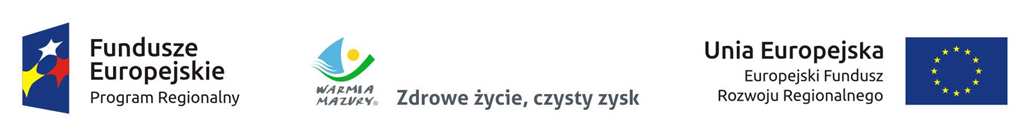    17 czerwca 2016 r.Lista wniosków o dofinansowanie projektów w 	 konkursie RPWM.07.02.01-IZ.00-28-001/16 uznanych za poprawne po weryfikacji wymogów formalnych w ramach Osi priorytetowej 7. Infrastruktura transportowa, Działania 7.2. Infrastruktura drogowa w miejskich obszarach funkcjonalnych, Poddziałania 7.2.1 Mobilny MOF – ZIT Olsztyn Regionalnego Programu Operacyjnego Województwa Warmińsko-Mazurskiego na lata 2014 – 2020L.p.Numer wnioskuWnioskodawcaTytuł projektuCałkowity koszt projektuWnioskowana kwota dofinansowania środkami publicznymi1.RPWM.07.02.01-28-0001/16Gmina GietrzwałdDroga gminna od miejscowości Naterki poprzez miejscowość Gronity do Kudyp – węzeł Obwodnicy Olsztyna6 280 525,47 PLN  5 338 446,65 PLN2.RPWM.07.02.01-28-0002/16Gmina BarczewoBudowa drogi gminnej od drogi powiatowej 1448N przez Nikielkowo i Wójtowo do DK 1616 039 491,71 PLN13 633 567,95 PLN3. RPWM.07.02.01-28-0003/16Gmina OlsztynBudowa ciągu dróg trzeciorzędnych ulic Gościnnej, Kresowej, Wołodyjowskiego, Żurawiej, Perkoza wraz z odcinkiem drogi w gminie Gietrzwałd, jako połączenia drogi wojewódzkiej 527 z DK 16 – węzeł Olsztyn Zachód37 903 900,13 PLN29 749 999,99 PLN